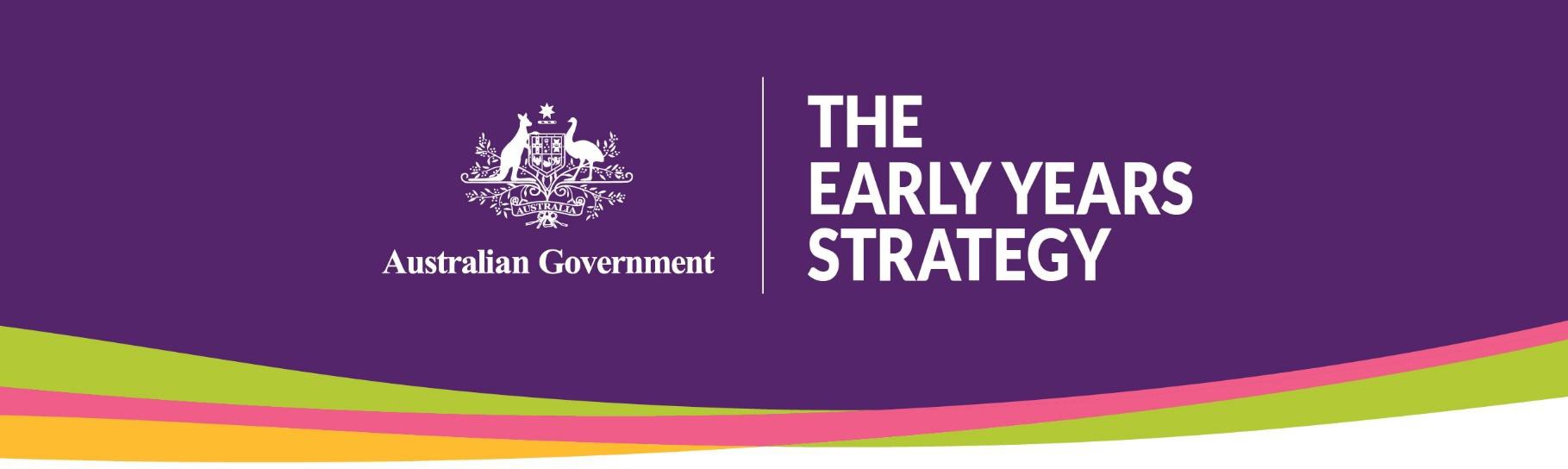 National Early Years Summit AttendeesFriday 17 February 2023NamePosition titleOrganisationAlison Brook Chief Executive Officer Carers Australia Dr Amanda Walsh Chief Executive OfficerPlaygroup Australia Andrew BaechleGeneral Manager, Service Delivery - Community Settlement Services InternationalAndrew Whitehouse President Australasian Society for Autism ResearchAnna-Louise Kimpton​​Director, Mental Health and Child & Maternal HealthNational Aboriginal Community Controlled Health OrganisationAnne HollondsNational Children's Commissioner Australian Human Rights CommissionDr Anne Keary President Australian Council of Teachers of English to Speakers of Other languages (TESOL) Associations (ACTA) Dr Anne-Marie MorrisseyAssociate Professor in Education, Early ChildhoodDeakin UniversityAnnie Butler Federal SecretaryAustralian Nursing & Midwifery Federation Ashley ScottExecutive Officer Rainbow Families Professor Ben MathewsLead investigatorAustralian Child Maltreatment Study 2019-23Brad Morgan Director Emerging MindsProfessor Bruce Bonyhady AMCo-chairNational Disability Insurance Scheme Independent ReviewCaroline Cohrssen Professor in Early Childhood Education University of New England Professor Catherine Chamberlain Head, Indigenous Health Equity UnitUniversity of Melbourne Catherine Liddle Chief Executive OfficerSNAICC – National Voice for Our Children Associate Professor Cathrine Neilsen-HewettAcademic Director of The Early YearsUniversity of WollongongChantelle GurrEarly Childhood Teacher United Workers Union Dr Clair Pridmore Federal AMA CouncillorAustralian Medical AssociationDamian MitschChief Executive OfficerAustralian Dental Association Danielle McLaughlinMentorBrave FoundationDebbie WilliamsChief Executive Officer Toy Libraries AustraliaDeborah Brennan AMEmerita Professor, Social Policy Research CentreUniversity of New South Wales Derek McCormackDirectorRaising Children Network Des McWilliamManaging Director Triple P InternationalDr Dianne Jackson Chief Executive OfficerKey Assets Dinah ThomassetFounder & Chief Executive OfficerVillagehood AustraliaDoug TaylorChief Executive OfficerThe Smith FamilyElizabeth Death Chief Executive OfficerEarly Learning and Care Council of Australia Ella HeronParent representative Brave FoundationEmma WatkinsChildren’s entertainerFiona Balsillie Head of Early Learning Uniting Vic.Tas / Uniting Care Australia Fiona Nash Regional Education Commissioner Professor Fiona Stanley ACPatronTelethon Kids InstituteProfessor Frank Oberklaid Co-Group Leader, Policy and EquityMurdoch Children's Research InstituteGabrielle SinclairChief Executive Officer Australian Children’s Education & Care Quality Authority Georgie Dent Executive Director The ParenthoodGrainne O’LoughlinPresident Australasian Association of Parenting and Child HealthHelen Creed Board Chair Regional Early Education and Development Inc (REED)Helen Gibbons Executive Director – Early Education United Workers UnionProfessor Helen MilroyProfessor of Child and Adolescent Psychiatry University of Western Australia Professor Ilan Katz Professor, Social Policy Research CentreUniversity of New South WalesJacinta Collins Executive Director National Catholic Education Commission Jackie BradyExecutive Director Family & Relationship Services AustraliaJacqueline Emery Chief Executive OfficerRoyal Far West Dr Jacqueline SmallPresidentThe Royal Australasian College of PhysiciansJames Best Chair, Child and Young Person Health GroupRoyal Australian College of General Practitioners Jamie CrosbyChief Executive OfficerFamilies AustraliaJane McCrackenExecutive OfficerHands Up MalleeJanene Rox Director Independent Education Union New South Wales / Cronulla Preschool Jay WeatherillChief Executive OfficerThrive by Five Jeff HarvieChief Executive OfficerGoodstart Early Learning Dr Jennifer Cartmel Associate Professor Child, Youth and Family PracticeGriffith University / Australian Institute of Intergenerational PracticeJenny Buckland Chief Executive Officer Australian Children’s Television Foundation Jillian RocheChief Executive OfficerBrave Foundation Professor John Newnham AMChair Australian Preterm Birth Prevention AllianceProfessor Karen ThorpeARC Laureate FellowQueensland Brain Institute, University of QueenslandKate EllisChief Executive OfficerRaising Literacy AustraliaKáti GapaillardChief Executive OfficerThe Fathering Project Professor Kristy MuirChief Executive OfficerPaul Ramsay Foundation Leslie Loble AMFellow Centre for Policy DevelopmentLibbie DohertyHead of ABC Children’s Entertainment and SpecialistAustralian Broadcasting Corporation  Lin Hatfield DoddsChief Executive OfficerThe Benevolent Society Lisa Baker Senior Associate The Positivity Institute Louise WightmanChair Maternal, Child & Family Health Nurses AustraliaManjula WaniganayakeHonorary Professor of Early Childhood EducationMacquarie UniversityMary-Ruth MendelCo-Founder and Co-ChairThe Australian Literacy & Numeracy FoundationMatthew CoxExecutive Director The Bryan Foundation Melanie SmithVolunteer CoordinatorPlaygroup AustraliaMicaela CroninCommissionerDomestic, Family and Sexual Violence CommissionDr Michelle LucasExecutive DirectorLogan TogetherMyra GeddesGeneral Manager – Social ImpactGoodstart Early Learning Professor Ngiare BrownChairNational Mental Health Commission Advisory BoardNicola ForrestCo-Founder and Co-ChairMinderoo Foundation Nicole BreezeChief Advocate for Children UNICEF AustraliaNicole Calnan Deputy Federal SecretaryAustralian Education Union Dr Nicole MilburnChairpersonAustralian Association for Infant Mental HealthPenny DakinChief Executive OfficerAustralian Research Alliance for Children & YouthPJ Aguilar Chair, Advocacy CommitteeChildren First Alliance Rachel ReidFamily Health Inclusion 
Co-ordinatorRainbow Families Raylene FosterDirectorConnected BeginningsProfessor Sally BrinkmanEducation FuturesUniversity of South Australia Sally TrudgenActing Chief Executive OfficerThe Front Project Sam MostynChairWomen’s Economic Equality TaskforceSamantha Page Chief Executive OfficerEarly Childhood AustraliaSean SzepsPodcaster/ ParentProfessor Sharon GoldfeldDirector The Centre for Community Child HealthSkye Kakoschke-MooreChief Executive OfficerChildren and Young People with Disability AustraliaSue Tape Project Coordinator – Inclusive EducationChildren and Young People with Disability AustraliaProfessor Susan Danby Centre DirectorAustralian Research Council Centre of Excellence for the Digital ChildSylvana MahmicChief Executive OfficerPlumtreeTauri Smart Clinical Nurse ConsultantFirst Steps Parenting Centre Terese EdwardsChief Executive OfficerNational Council of Single Mothers & their ChildrenTim KittelPresidentSpeech Pathology Australia Tim MooreSenior Research FellowMurdoch Children's Research InstituteTravers McLeodExecutive DirectorBrotherhood of St. LaurenceValsamma Eapen Chair of infant, child and adolescent psychiatry University of New South Wales, Sydney Victoria Marshall-CerinsExecutive Officer Australian Breastfeeding AssociationWarren Cann Chief Executive OfficerParenting Research Centre Yvonne Keane AMChief Executive OfficerReimagine AustraliaZac HatzantonisEarly Years Strategy & Policy AdvisorRepresentative Australian Institute of Family Studies RepresentativeIndependent Education Union of Australia 